Impresso em: 07/08/2023 21:15:04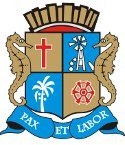 Governo de Sergipe Câmara Municipal de AracajuMatéria: RECURSO A EMENDA 2 PLC 10-2022	Reunião: 52 SESSÃO OrdináriaAutor:LINDA BRASILData: 21/06/2022Parlamentar	Partido	Voto	HorárioANDERSON DE TUCA BRENO GARIBALDE CÍCERO DO SANTA MARIA DR. MANUEL MARCOS EDUARDO LIMAEMÍLIA CORRÊA FABIANO OLIVEIRA FÁBIO MEIRELES ISACJOAQUIM DA JANELINHA LINDA BRASILPAQUITO DE TODOS PR. DIEGOPROF. BITTENCOURT RICARDO MARQUESSÁVIO NETO DE VARDO DA LOTÉRICA SHEYLA GALBAVINÍCIUS PORTOPDTUNIÃO BRASIL PODEMOS PSDREPUBLICANOS PATRIOTAPP PODEMOS PDTSOLIDARIEDADE PSOL SOLIDARIEDADE PPPDT CIDADANIA PODEMOS CIDADANIA PDTNÃO NÃO NÃO NÃO NÃO SIM NÃO NÃO NÃO NÃO SIM NÃO NÃO NÃO SIM NÃO SIM NÃO13:28:2113:30:4813:30:3813:30:2813:28:0913:28:0813:31:1413:30:2113:31:0813:31:0513:29:4113:29:1013:31:1313:29:2213:28:0913:29:4613:27:5713:31:10NITINHO SONECA BINHOPROFª. ÂNGELA MELO RICARDO VASCONCELOSSGT. BYRON ESTRELAS DO MARPSD PSD PMN PT REDEREPUBLICANOSO Presidente não Vota Não VotouNão Votou Não Votou Não Votou Não VotouTotais da Votação	Sim: 4Resultado da Votação: REPROVADONão: 14Abstenção: 0	Total de Votos Válidos: 18